A student checklist for CAS  Teacher Support Material - 2016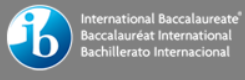 CreativityActivityServiceExploring and extending ideas leading to an original or interpretive product or performancePhysical exertion contributing to a healthy lifestyleCollaborative and reciprocal community engagement in response to an authentic needMy CAS programmeY/N?Notes DateEvidence of planning of a CAS programmeRegular commitment over at least 18 months to CAS Understanding and ability to use the CAS stages when planning CAS experiencesBalance between creativity, activity and serviceAt least one planned project undertaken over at least one month Evidence of achieving all seven learning outcomes Evidence of achieving all seven learning outcomes Evidence of achieving all seven learning outcomes Evidence of identification of strengths and areas for personal growth (LO1)Evidence of undertaking new challenges and developing new skills in the process (LO2)Evidence of initiating and planning a CAS experience (LO3)Evidence of commitment and perseverance in CAS experiences (LO4)Evidence of demonstrating the skills and recognizing the benefits of working collaboratively (LO5)Evidence of engagement with issues of global significance (LO6)Evidence of recognizing and considering the ethics of choices and actions (LO7)Reflections completed on significant CAS experiencesSupervisor reports supplied where necessaryCAS interview 1 completed CAS interview 2 completedCAS interview 3 completedCAS portfolio completed 